Serbinov Sergey VasilevichExperience:Position applied for: Ordinary SeamanDate of birth: 30.01.1985 (age: 32)Citizenship: UkraineResidence permit in Ukraine: YesCountry of residence: UkraineCity of residence: OdessaContact Tel. No: +38 (066) 407-88-06E-Mail: serbinov.1985@mail.ruSkype: serega30011985U.S. visa: NoE.U. visa: NoUkrainian biometric international passport: Not specifiedDate available from: 10.11.2016English knowledge: Not specifiedMinimum salary: 1000 $ per monthPositionFrom / ToVessel nameVessel typeDWTMEBHPFlagShipownerCrewingCrane Operator02.01.2011-02.03.2011Don StarGeneral Cargo9470-MonroviaTech Project LLCSeacover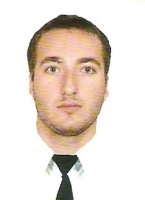 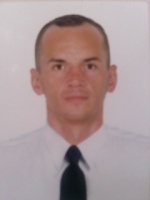 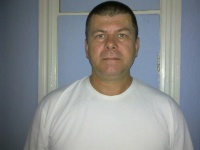 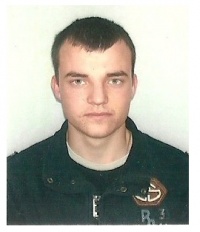 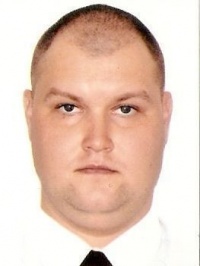 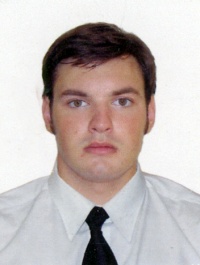 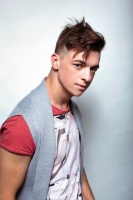 